Государственное бюджетное дошкольное образовательное учреждение детский сад № 7 комбинированного вида Выборгского района Санкт-ПетербургаКонспектнепосредственно образовательной деятельности по развитию речи в старшей группе Заучивание стихотворения «Ежик смотрит на снежинки…».Воспитатель:Уруспаева С.И.                                     Декабрь -  2019 г.Цель: учить детей заучивать стихотворение при помощи мнемотаблиц.Задачи: -Продолжать формировать умение слушать и запоминать стихотворение. -Совершенствовать интонационную выразительность речи-Расширять словарный запас детей.-Воспитывать интерес и любовь к природе и стихамОборудование: снежинки из бумаги разных форм, мнемотаблиц.Ход занятия:1. Организационный момент.Воспитатель: Ребята, отгадайте, что у меня в сундучке?Загадка:Он пушистый, серебристый, 
Но рукой его не тронь: 
Станет капелькою чистой, 
Как поймаешь на ладонь. 
                     (Снежинка)Воспитатель: Посмотрите, сколько снежинок. И все они разной формы. В природе нет 2-х одинаковых снежинок. Как они красивы! Опишите, какие они ( белые, легкие, колючие, резные).Д/и « Ассоциации» А что вам напоминают снежинки ( пушинки, кружева, цветы и т. д.)Музыкальная физкультминутка «Снежинки опускаются на землю».2. Основная часть.Воспитатель: Послушайте, какое  стихотворение  про снежинки я вам прочитаю:Ёжик смотрит на снежинки:— Это, — думает, — ежинки… Белые, колючиеИ к тому ж — летучие.Паучок на паутинкеТоже смотрит на снежинки:— Ишь, какие смелые Эти мухи белые!Заяц смотрит на снежинки:— Это заячьи пушинки… Видно, заяц — весь в пуху — Чешет шубу наверху.Мальчик смотрит на снежинки:— Это, может быть, смешинки?.. Не поймёт он, почемуОчень весело ему.Анализ прослушанного стихотворения:- Ребята, ежику, что напоминают снежинки? (ежинки)  Почему?- Паучок с чем сравнивает снежинки? ( с мухами белыми).- Почему зайцу снежинки напоминают пушинки?- О чем думает мальчик, глядя на снежинки?- Ребята, какое по характеру это стихотворение? ( веселое, задорное).Воспитатель:  Чтобы вам легче было запомнить это стихотворение, мы будем его учить, используя мнемотаблицу. Давайте рассмотрим ее.  Воспитатель еще раз читает стихотворение.  Дети повторяют все вместе.Чтение по- цепочке:- Предлагаю поиграть в игру «Ты начни, а я продолжу». Нужны четверожелающих.-Первый начинает читать стихотворение, я останавливаю, второй продолжает и т.д.Воспитатель : Ребята, а кто хочет прочесть все стихотворение? ( желающие рассказывают стихотворение целиком).                                                                            Итог.                                                                                                                                                  Воспитатель: Скажите, пожалуйста, что вам понравилось  больше всего?  Расскажите, что нового вы узнали?Ребята, вы меня очень порадовали своей работой на занятии. Мне было очень приятно с вами работать. Спасибо вам за активную работу.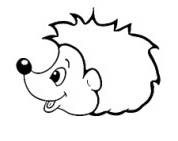 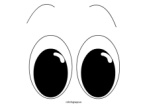 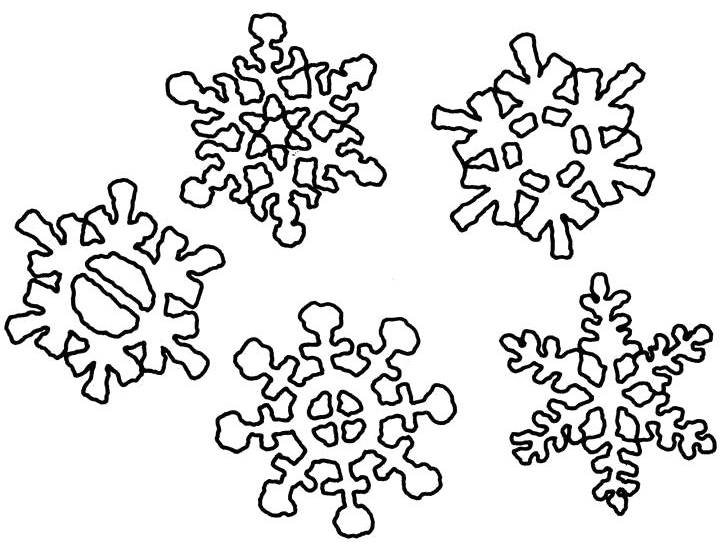 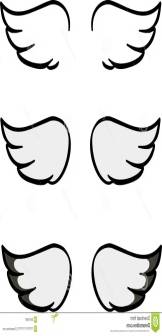 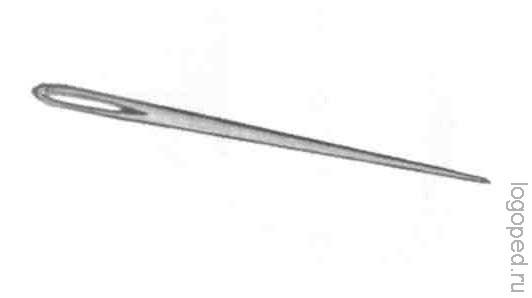 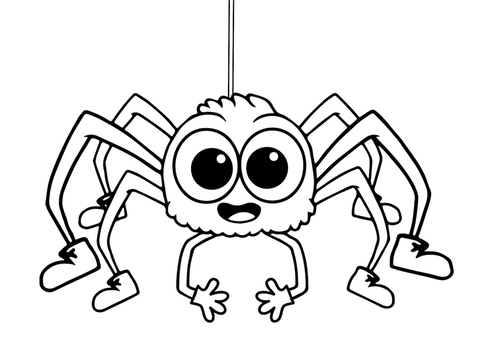 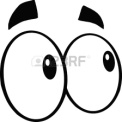 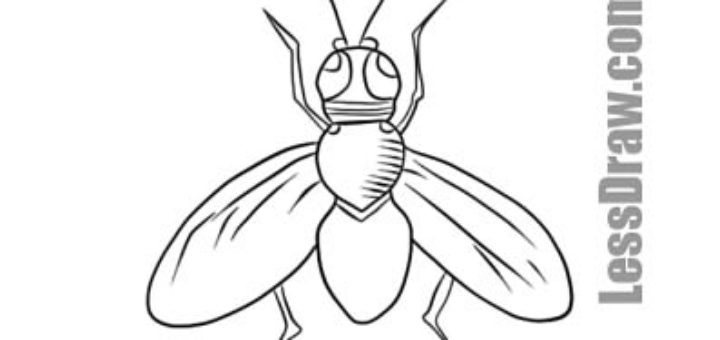 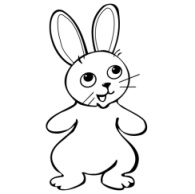 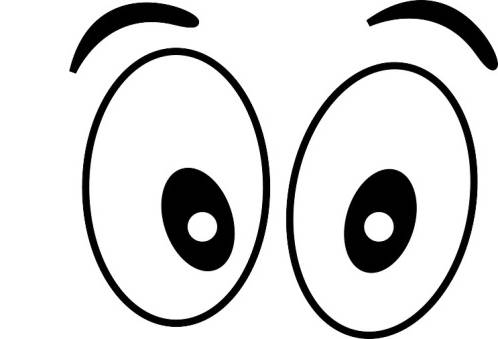 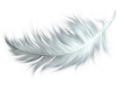 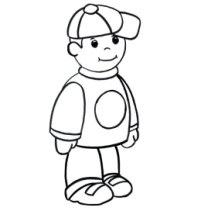 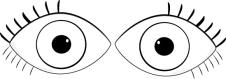 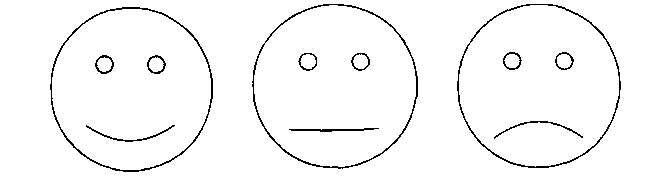 